兰州大学管理学院2024年博士研究生招生“申请-考核”制实施方案为进一步完善我院博士研究生招生与培养制度，积极探索适宜拔尖创新人才的选拔机制，优化生源结构，加强对考生专业基础知识、科研能力及发展潜能的考核，提高博士研究生培养质量，现结合《兰州大学博士研究生“申请-考核”招生工作指导意见》校研〔2020〕79号相关文件精神及我院实际情况，特制定本实施方案。一、适用范围本实施方案适用于管理学院公共管理学和工商管理学两个一级学科的普通招考考生。二、申请程序（一）招生专业及信息发布1.具体专业及招生导师详见《兰州大学2024年度博士研究生招生专业目录》。2.考生可通过兰州大学研究生招生信息网（网址：http://yz.lzu.edu.cn/）查询有关信息和通知公告。（二）报名条件1.符合《兰州大学2024年博士研究生招生简章》中的报考条件。2.具备本科及硕士阶段毕业证与学位证（应届考生最迟须在博士入学前取得硕士毕业证和学位证；境外获得的学位证书，须通过教育部留学服务中心认证后方可报考，未经认证的境外学位证书不予认可）。3.报考公共管理学一级学科博士生的考生需满足如下条件之一：（1）本科或研究生专业为管理学、政治学、社会学、经济学、教育学、法学、心理学、数学、统计学、数据科学、工科类相关专业。（2）本科或研究生毕业学校为一流大学建设高校，且以第一作者或通讯作者或第二作者（导师为第一作者）发表至少1篇CSSCI期刊论文（现刊，不包括扩展版）。（3）以第一作者或通讯作者或第二作者（导师为第一作者）发表至少1篇SSCI/SCI期刊论文（现刊或在线预印）或兰州大学认定的20种权威期刊（附件1）/国家自然科学基金委认定的管理类期刊论文（现刊）(附件2)。4.报考工商管理学一级学科博士生的考生需满足如下条件之一：（1）本科或研究生专业为管理学、经济学、心理学、数学、数据科学类相关专业。（2）本科或研究生毕业学校为一流大学建设高校，且以第一作者或通讯作者或第二作者（导师为第一作者）发表至少1篇CSSCI期刊论文（现刊，不包括扩展版）》。（3）以第一作者或通讯作者或第二作者（导师为第一作者）发表至少1篇SSCI/SCI期刊论文（现刊或在线预印）或兰州大学认定的20种权威期刊/国家自然科学基金委认定的管理类期刊论文（现刊）。（三）网上报名报名时间：2023年12月1日-12月31日。报名方式：网上报名。符合申请条件的考生，网上报名时请认真阅读兰州大学研究生招生信息网发布的《兰州大学2024年博士研究生招生简章》《兰州大学2024年博士研究生报名须知》，并按照报名系统提示和要求，如实、准确填写报名考试信息并提交电子照片。特别说明：网上报名阶段所有涉及导师信息处均不填报。（四）报名考试费报名考试费包括初试和复试两部分。根据甘发改价格〔2023〕523号收费标准，报考普通招考方式的考生报名考试费为每生300元。所有考生的报名考试费均采取“网上缴费”方式进行缴纳，未按期缴纳报名考试费的考生，视为自动放弃兰州大学2024年博士研究生报考资格。考生报名前请自审资格，网上缴费成功后，所缴纳的报名考试费不再退还。（五）申请材料提交所有报名材料在网上报名阶段均以电子版形式在报名系统中提交，请按兰州大学网报系统要求提交相关报名材料的电子版，作为准考资格审核、申请材料评价等环节的必要材料。各类报名材料上传不全者，视为自动放弃兰州大学2024年博士报考资格。1.身份证明材料居民有效身份证：正、反面需扫描在同一文件内后上传，请确保身份证边框完整，字迹清晰可见。获相应学历后姓名或身份证号发生变更的考生，须同时上传公安机关出具的有关变更证明或《户口簿》对应变更页的扫描件。2.考生学历（学籍）证明材料（1）已获本科毕业证书、学士学位证书、硕士毕业证书、硕士学位证书扫描件及《教育部学历证书电子注册备案表》。（2）在学硕士研究生上传研究生证及《教育部学籍在线验证报告》。（3）持境外学历（位）证书报考的考生，须提交学历、学位证书原件及教育部留学服务中心出具的“国外学历学位认证书”扫描件。3.基本申请材料（1）《兰州大学2024年报考博士研究生申请材料列表》。表格中所列成果类型、级别需如实填写（如SCI/SSCI,CSSCI，CSSCI扩展版等，按照发表当年认定），如有填写情况与实际不符者材料将不予受理。（2）专家推荐书2份（附件3）。一份由考生硕士阶段的导师填写（非应届考生可由具有教授职称的教师填写），另一份由具有博士生指导资格的教授填写。其中，专家推荐书专家签名需手写，其他内容手写、打印均可。（3）全国大学英语四、六级证书或其他英语能力考试证书证明材料。（4）硕士阶段的学习成绩单（加盖公章有效）。（5）往届硕士毕业生提供硕士学位论文全文，应届硕士毕业生提供硕士学位论文开题报告或摘要。（6）科研成果证明或获奖证书。公开发表（出版）的代表性论文、专著、专利等科研成果，以及各类科研获奖证书等材料。著作提供封面、出版信息页（图书在版编目CIP数据）及目录页；论文提供电子版全文；项目提供立项通知书（纵向）、立项合同（横向）及科研经费入账凭据）。4.各类报考资格审查表报考各类专项计划的考生，还须提交相应专项计划的报考资格审查表，并经相关单位签字盖章。具体招生专项类别、招生计划及要求以教育部2024年正式文件及学校最新通知为准。5.补充申请材料（1）本科阶段成绩单。由考生所在学校教务管理部门提供，并加盖公章；非应届毕业生也可由考生档案馆提供，并加盖公章。（2）个人陈述书（附件4）。内容包括个人学习及学术研究经历、取得的研究成果、主要研究贡献、报考动机、未来发展构想等。其中，考生签名处需手写。（3）科研计划书(附件5)。考生提交科研计划书格式要求需为宋体，小四号字，1.25倍行间距。内容需结合招生目录上拟报考研究方向，选择某一具体研究主题，撰写一份科研计划书，阐明攻读博士学位期间拟进行的科学研究设想。科研计划书内容包括研究题目、研究问题、研究目标、知识储备、研究框架、研究方法、主要创新点等，并列出必要的参考文献。其中，考生签名处需手写。特别提醒：若发现有抄袭、找人代写、虚假陈述等学术不端行为，将直接取消其考核或录取资格，如已入学将取消其学籍。（4）报考全日制脱产攻读博士研究生的考生如有工作单位，需提供单位人事部门出具的同意报考证明，并由人事部门负责人签字并加盖公章；报考定向培养博士研究生考生，需提供工作单位同意考生在兰州大学基本学习年限4年内脱产学习的证明，并由人事部门负责人签字并加盖公章。（六）申请资格审查1.申请材料审查及准考名单公布管理学院研究生教育办公室负责审查申请材料，具体对申请者报名资格进行核查并确定准考名单。准考名单经由学院研究生招生工作领导小组及学校研究生院审核后备案，并通过兰州大学研究生招生信息网进行公布。2.综合能力评价各学科博士研究生招生专家小组根据申请材料对申请者教育背景、综合素质及科研能力进行综合审查并评分，满分100分。3.复试名单公布及导师填报根据考生综合能力评价得分情况，在不低于60分的基础上确定复试考生名单。复试名单经由学院研究生招生工作领导小组及学校研究生院审核后备案，并通过管理学院官网进行公布。考生需于复试名单发布后五天内在报名系统进行复试确认，并将《管理学院博士研究生复试考生信息确认表》（附件6）发送至glxyyz@lzu.edu.cn邮箱进行导师填报，未在规定时间内进行确认及导师填报者视为放弃复试资格。（七）现场确认1.确认时间：发布《兰州大学管理学院2024年博士研究生招生复试录取工作安排》时公布。2.确认地点：兰州大学城关校区西区齐云楼3.确认对象：获得复试资格并确认复试的考生4.需持证件及材料：（1）考生本人二代居民身份证件原件。（2）考生本人毕业证、学位证原件（应届硕士毕业生持研究生证原件，境外学位证书还须提供教育部留学服务中心学历认证报告原件）。（3）提交申请材料中其他有关材料原件。特别提醒：以上证件和材料不全或与提交申请材料不相符，弄虚作假者将被取消复试资格。三、考核与录取取得复试资格的考生，需参加由本学科组织的下列考核事项：（一）笔试考核笔试考核包括基础科目、综合科目和专业英语，由学科点统一安排和进行。具体考察形式以考前公布的《兰州大学管理学院2024年博士研究生招生复试录取工作安排》为准。1.基础科目：（1）公共管理学基础科目：公共管理学；（2）工商管理学基础科目：管理学。不指定参考书目，考试时间为90分钟，满分为100分。2.综合科目：（1）公共管理学综合科目试题内容包括：政治学、社会学、经济学、学科方向专业课；（2）工商管理学综合科目试题内容包括：经济学、应用统计学、学科方向专业课。不指定参考书目，考试时间为90分钟，满分为100分。3.专业英语：考核与公共管理学或工商管理学学科相关的专业英语阅读、翻译与学术论文写作能力，形式为英译汉、汉译英、写作三种方式。不指定参考书目，考试时间为90分钟，满分为100分。4.笔试成绩：笔试成绩=基础科目成绩*30%+综合科目成绩*30%+专业英语成绩*40%。（二）面试考核面试包括学术水平能力测试、外语口语及听力测试。主要考查考生的创新能力、综合运用所学知识能力、本学科前沿动态掌握情况、科学研究能力、逻辑思维表达能力等综合素质。1.面试时间：30分钟（综合能力及外语听力口语）。2.面试过程：要求考生准备PPT陈述，内容包括：（1）考生个人基本情况（含毕业学校、专业、发表论文等）；（2）已开展科研工作与取得的成果（含解决的主要问题及途径、主要进展及其本人的主要贡献等）；（3）博士期间的研究工作设想（结合提交的相应书面材料进行）。考生陈述完毕后，面试考核小组专家提问，考生根据专家要求使用中文或英文作答。3.面试成绩：满分100分。（三）思想政治素质和品德考核对复试考生进行思想政治素质和品德考核是保证入学新生质量的重要工作环节。主要考核内容包括：考生的政治态度、思想表现、学习工作态度、道德品质、遵纪守法、诚实守信等方面。学院党委监督组织参加复试的考生如实填写《复试考生思想政治素质和品德考核情况表》，并对考生填写的考试作弊等受处罚情况进行认真核查；安排专人（包括党政干部、面试小组专家、导师等）对考生的思想政治素质和品德进行考核，通过与考生面谈的方式，直接了解考生思想政治情况，并给出考核结论。考核成绩不记入面试成绩，考核不合格者不予录取。（四）体检体检于新生入学报到时统一在我校校医院进行。体检结果不符合要求的且复检结果仍不合格的考生将被取消入学资格。体检标准：参照教育部、卫生部、中国残联印发的《普通高等学校招生体检工作指导意见》（教学〔2003〕3号）和《教育部办公厅卫生部办公厅关于普通高等学校招生学生入学身体检查取消乙肝项目检测有关问题的通知》（教学厅〔2010〕2号）执行。（五）录取在学校下达给本学科当年的博士生招生指标内，根据考生最终考核成绩确定拟录取名单，成绩符合学院博士录取分数但未经原报考导师录取的考生，如接受调剂可在征得招生导师、学科点同意后进行调剂。其中，最终考核成绩=笔试成绩*30%+面试成绩*70%，成绩排名及拟录取情况将会在管理学院官方网站及管理学院公示栏进行公示，最终录取名单以学校和教育部审核通过的为准。笔试各科目成绩不及格者（各科目成绩<60分者）不予录取，面试成绩不及格者（面试成绩<60分者）不予录取，思想政治素质和品德考核不合格者不予录取，体检不合格者或未参加体检者不予录取，未经公示者不予录取。特别说明：工商管理学不招收定向在职考生；公共管理学除专项计划外，招收定向在职考生比例不超过当年博士招生总名额的5%。四、有关重要说明（一）考生报考时的报考类别（定向就业或非定向就业）原则为录取类别，报名时须审慎确定报考类别，学院录取结果公示后，录取类别不得修改。有正式工作单位的考生，在报名前应事先征得所在单位人事部门的同意。考生因报考博士研究生与所在单位产生的问题由考生自行处理。若因此造成考生不能复试或无法录取、入学，责任由考生自负。（二）对在报考中违反有关规定、有舞弊行为的考生，有关部门将视不同情况分别给予批评教育直至取消其招生各环节资格或学籍的处理。五、联系方法地址：兰州市天水南路222号兰州大学齐云楼1208室联系部门：管理学院研究生教育办公室联系人：罗老师邮政编码：730000联系电话：0931-8912466联系邮箱：glxyyz@lzu.edu.cn学院网址：http://ms.lzu.edu.cn/六、其它如有其它未尽事宜，按照兰州大学相关要求执行。本实施方案的解释权属于兰州大学管理学院。附件附件1：兰州大学认定的20种权威期刊.pdf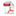 附件2：国家自然科学基金委员会认定的期刊.pdf附件3：专家推荐书.doc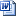 附件4：个人陈述书.doc附件5：科研计划书.doc附件6：管理学院博士研究生复试考生信息确认表.xlsx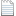 